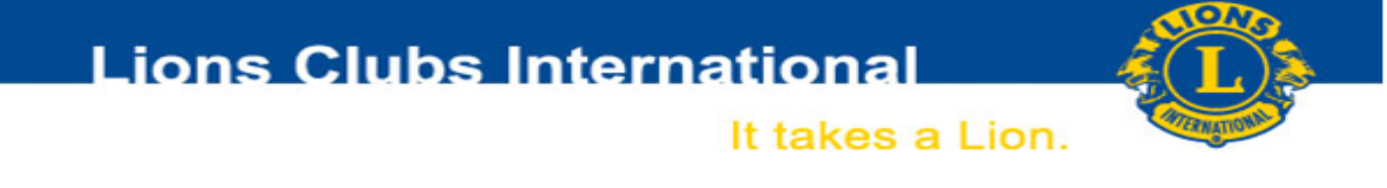 P	Silvia StollVP	Gabi Steyer	S	Nicolai StickelSch	Coco Pries-WittchenPP	Rosie Auchter-RiesCM	Mireille FunkeTermine/Vorläufiges Programm, Stand 17.04.2024 Einladungen folgen. Die Veranstaltungen beginnen, wenn nicht anders angegeben, um 19:30. Bitte meldet Euch zu den jeweiligen Veranstaltungen an oder auch ab.Schulferien 2023:Sommer: 27.07.-08.09.23Herbst: 30.10.-03.11.23Weihnachten: 23.12.23-05.01.24Schulferien 2024:Ostern: 23.03.-04.04.24Pfingsten: 21.05.-31.05.24Sommer: 25.07.-06.09.24Fussball-EM 2024, Deutschland in Gruppe A:Fr, 14.06.24: München, 21:00 UhrMi, 19.07.24: Stuttgart, Uhrzeit offenSo, 23.06.24: Frankfurt, Uhrzeit offenSa, 29.06.24: Spiele Sieger Gruppe A und Zweiter Gruppe ASo, 30.06.24: Spiel Dritter Gruppe AWichtige Termine und Regularien im kommenden Lionsjahr 2023/24:1) die 2 Mitgliederversammlungen eurer Clubs müssen laut Mustersatzung (s.u.) bis zum 30.11.2023 und 31.3.2024 stattgefunden haben. 

2) Die erste Distriktversammlung (DV) findet am Samstag, 14.10.2023 (voraussichtlich im VIP-Bereich beim VFB Stuttgart) statt. Toi Toi Toi für das entscheidende Spiel gegen Hoffenheim, um in der Bundesliga zu bleiben. 

3) Die zweite DV findet am Samstag, 13.4.2024 statt (Motorworld, Böblingen) statt. 

4) Die Distriktkonferenz (Schulung der Amtsträger findet voraussichtlich am Samstag, 27. Januar 2024 statt. 

5) Der Kongress Deutscher Lions / Multidistriktversammlung (MDV) findet vom 9.5.-12.5.2024 in Hannover statt. 

Laut Regularien von Lions dürfen an den 4 Terminen (2x DV, DK, MDV) keine Clubveranstaltungen durchgeführt werden. Bitte berücksichtigt dies bei eurer Terminplanung. 
Der Clubvorstand 23/24 ist in der Pflicht, Clubdelegierte zu den 2 DVs und der MDV zu entsenden. 
TerminThemaOrtVerantwortlichStatusLions Jahr 2023/2024Lions Jahr 2023/2024Lions Jahr 2023/2024Lions Jahr 2023/2024Lions Jahr 2023/20242023Mi, 19.07.Elvira Pfleiderer und Trainerin stellen Trainingseinheit/Workshop für traumatisierte Schüler:innen vor:Durch gezielte Trainingseinheiten, Image- und Stimmtraining erlernen die Schüler:innen ein selbstsicheres Auftreten, gesellschaftliche Werte und Normen, wie z.B. Ehrlichkeit, Toleranz, anderen zu helfen, Hilfsbereitschaft, Verantwortung übernehmen, Gerechtigkeit, Ziele setzen etc.Academie CharlottenstraßeVorstandMi, 20.09.19:00 UhrDr. med. Thomas Eul: „Herzinfarkt erkennen und richtig reagieren“; im Anschluss Herzdruckmassage-Übung mit dem DRK MTV Restaurant Al Campo da Gio,Am Kräherwald 190A, 70193 StuttgartVorstandMo, 02.10.BRÜCKENTAG, kein TerminAcademie CharlottenstraßeVorstandMi, 18.10.Burkhard Kosminski, Intendant vom Staatsschauspiel Stuttgart: Wie entstehen Programme? Wer entscheidet, was gespielt wird? Ist das Budget ein reglementierender Faktor? Wie werden Schauspieler ausgewählt? etc.Academie Cha20.09. rlottenstraßeVorstandMo, 06.11.19:30 UhrOffener Abend ohne Thema Stuttgarter Ratskeller, Marktplatz 1VorstandMi, 15.11.MitgliederversammlungAcademie CharlottenstraßeVorstandDo, 30.11.16:45 UhrFührung Modigliani-AusstellungFoyer StaatsgalerieVia Gabi Eggert-MuffFr, 08.12.19:00 UhrWeihnachtsfeier bei Gabi Eggert-Muff in DegerlochDetails siehe separate EinladungVorstandSo, 10.12. Do, 14.12.LC Stuttgart City: Dienst auf dem Weihnachtsmarktsiehe separater Plan via Gabi SteyerMi, 20.12.Entfällt, zu dicht an WeihnachtenAcademie CharlottenstraßeVorstand2024 Mi, 17.01.Mireille: Vorstellung Käpsele  Academie CharlottenstraßeVorstandMi, 07.02.Marktplatz der FörderprojekteAcademie CharlottenstraßeVorstandÄnderung!Mi, 21.02.19:00 UhrBesuch bei Ruth Sellack Schmuck ObjekteEberhardstrasse 6, 70173 StuttgartTel. 0711- 604914VorstandMi, 06.03.Jonathan: musste abgesagt werdenMi, 20.03.Mitgliederversammlung Academie CharlottenstraßeVorstandMi, 03.04.OSTERFERIEN, kein Clubabend Mi, 17.04.Aufgrund Terminproblemen des Referenten gestrichenAcademie CharlottenstraßeVorstandSo, 28.04. Kinothek ObertürkheimKinothek Stuttgart,  Asangstr. 15, 70329 StuttgartMi, 08.05.Angedacht: Minigolf auf der Uhlandshöhe (Infos folgen) mit anschließendem EssenAcademie CharlottenstraßeVorstandMi, 15.05.17:00 UhrKostenpflichtig20 TN max., Mitglieder vor GästenFührung John Cranko-Schule via Andrea Arlt (mind. 8,- Euro, abhängig von TN-Zahl)Werastrasse 27, 70182 StuttgartVorstandMi, 05.06.WaSh-Projekt: Dieter Maas (in Vertretung für Hans Ludwig Rau) berichtet über das Projekt in Sambia.folgtVorstandMi, 19.06.EM-SPIELTAG Deutschland in Stuttgart!!Academie CharlottenstraßeVorstandSa, 22.06.Lions Silvester, wegen Fussball-EM früherProgramm noch in PlanungVorstand